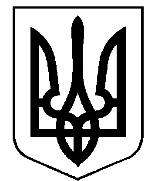 У К Р А Ї Н АКОМАРІВСЬКА  СІЛЬСЬКА  РАДАБОРЗНЯНСЬКОГО РАЙОНУ ЧЕРНІГІВСЬКОЇ ОБЛАСТІВІДДІЛ ОСВІТИвул. Соборна, 4, с. Комарівка, Борзнянського району, Чернігівської області, 16442 E-mail: komarivkavo@meta.ua Код ЄДРПОУ 41855731НАКАЗ 05 серпня 2020 року                    с. Комарівка                                          № 9-КПро формування мережі закладів загальної середньої освіти на 2020/2021 навчальний рікВідповідно до Закону України «Про повну загальну середню освіту» №  463-ІХ, зі змінами від 13.07.2020 № 764-ІХ, Положення про індивідуальну форму здобуття загальної середньої освіти  (зі змінами) та забезпечення дотримання  вимог чинного законодавстваНАКАЗУЮ: 1. Покласти персональну відповідальність на директорів закладів загальної середньої освіти за дотримання положень Порядку зарахування, відрахування та переведення учнів до державних та комунальних закладів освіти для здобуття повної загальної середньої освіти та за надання до відділу освіти достовірної інформації про кількість наданих заяв на зарахування дітей до 1-х класів та 10-х класів.2.Керівникам закладів загальної середньої освіти:        2.1. Забезпечити неухильне дотримання положень Порядку зарахування, відрахування та переведення учнів до державних та комунальних закладів освіти для здобуття повної загальної середньої освіти, затвердженого наказом Міністерства освіти і науки України від 16.04.2018 №367, зареєстрованого в Міністерстві юстиції України 05.05.2018 за №264/32016.2.2. Дотримуватись вимог щодо наповнюваності класів закладів загальної середньої освіти.        2.3. Забезпечити формування та відкриття початкових класів в закладі освіти з наповнюваністю не менше 5 учнів.        2.4. Забезпечити формування та відкриття 10-11 класів в закладі освіти на 2020-2021 н. р. з наповнюваністю не менше 5 учнів у класі.       2.5. У своїй роботі врахувати наступне:- у разі, якщо кількість здобувачів освіти початкової ланки менша п’яти учнів, то відповідно до чинного законодавства, сформувати з’єднаний клас (клас-комплект). Гранична наповнюваність таких класів-комплектів становить не менше 5 та не більше 12 осіб;- освітній процес може організовуватися одним чи кількома вчителями або в будь-якій іншій формі, яка є найбільш зручною та доцільною для забезпечення здобуття дітьми початкової освіти відповідно до державного стандарту початкової освіти;- якщо кількість здобувачів освіти старшої ланки (10-11 класи) закладу освіти не дозволяє утворити клас, учні можуть продовжити навчання в закладі освіти за однією з інших (крім очної) форм здобуття повної загальної середньої освіти;- у випадку відмови батьків (законних представників) щодо переведення здобувачів освіти старшої ланки на альтернативні форми здобуття освіти - сімейна (домашня) або дистанційна (за умови утворення групи з дистанційною формою здобуття освіти) - їх може бути зараховано до інших закладів загальної середньої освіти із забезпеченням територіальної доступності для здобуття освіти за очною (денною) або заочною формами.2.6. До 10.08.2020 року провести широке інформування батьків майбутніх першокласників, десятикласників та одинадцятикласників з даного питання. 3. Контроль за виконанням даного наказу залишаю за собою.Начальник відділу освіти                                           В.М.ГрищенкоЗ наказом ознайомлені:______________ __________________________________________ _________________________________________ __________________________________________ _________________________________________ __________________________________________ ___________________________